A tetoválás, a divat és az emberi test szentségeA test tetoválásának eddig soha nem látott népszerűsége van a nyugati világban. A gyakorlatot nem is olyan régen még a távoli egzotikus bennszülött népekkel, illetve az alvilági körök bűnöző elemeivel, a börtöntöltelékekkel, a rossz kikötői kocsmák matrózaival, nők esetében pedig az utcalányokkal asszociálta a nyugati polgári társadalom. Aztán a tetoválás az elmúlt néhány évtizedben hirtelen a modern mainstram look, azaz, a fősodratú divat részévé vált a piercing-el [az átszúrt bőrfelületbe helyezett ékszerek] és az egyre elképesztőbb hajviseletekkel együtt. Hódolnak ezeknek a nagy, film és zenesztárok, a divatmodellek, fiatal lányok és fiúk egyaránt. Sok fiatal számára szinte már státusszimbólumnak számít egy olyan menő [és igen drága] „tetkó,” mint pl. egy mutatós polinéz törzsi minta. Egy múlandó divathóbortról van szó, vagy annál egy messze komolyabb jelenségről? És mit mond a Biblia a tetoválásról, illetve lehet-e egy kereszténynek tetováltatnia magát? Ezek egyre gyakoribb kérdések, amivel minden felekezet előbb utóbb szembetalálja magát, éppen a szokás rendkívüli gyakorisága miatt. A kérdésre adott átlag felekezeti válaszok meglehetősen ambivalensek. Részint felidézik azt a 3Mózes 19:28 verset, ami az izraeliták számára tiltotta a tetoválás gyakorlatát, részint pedig arra hivatkoznak, hogy mivel kegyelem alatt állunk, s ez amúgy sem egy erkölcsi kérdés, így nem kell rá túl nagy hangsúlyt fektetni. Ideje tisztán látni a valós bibliai álláspontot. A viszonylag új keletű „tetoválás” szó valójában nem is található meg a Szentírásban, az említett egyedüli idevonatkozó utalás így hangzik: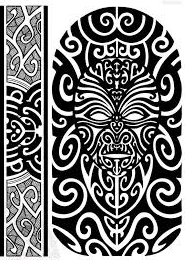 3Mózes 19:28 Halott miatt ne ejtsetek sebet testeteken, és ne vagdossátok be magatokat. Én vagyok JHVH. A kánaániták egy vallási szokása volt az, hogy fájdalmas sebeket ejtettek önmagukon annak reményében, hogy az istenek méltányolják az ilyen extrém odaadást és megsegítik őket kéréseikben (vö. 1Kir. 18:28), de sebeket ejtettek magukon a halottaik gyászolásakor is, mint azt a fenti verssor is mutatja. A test megvagdosása pedig a mélyebb sebek által vágott hegesítésre és a sekélyesebb vágások, illetve tűszúrások festékkel való betöltésére, vagyis, a tetoválásra utal. Habár a gyakorlat ismert volt a nyugati világban is, maga a tattoo kifejezés és annak nyelvi változatai a XVIII. században terjedtek el, miután a híres angol felfedező, James Cook találkozott a polinéz szigetvilág népeivel, akik rítusos kereteken belül bonyolult törzsi ábrákkal tetoválták tele a testüket és arcukat. A Cook kapitány hajóján utazó Joseph Banks, természettudós lejegyezte naplójában a látottakat, s általa váltak ismertté a polinézek tetoválási technikái, s maga a kifejezés is. A polinézek a bőrfelület átszúrását és szúrt felület festékkel való betöltését tataú-nak nevezték. A tahitiak nyelvén a ta ütést jelent, a tatau  pedig a ta kifejezést megduplázva ismételt ütögetést, azaz szúrogatást jelent (Encyclopaedia of Reli  gion and Ethics (ERE), 12. Köt.  “Tatuing”, szócikk,  208 o.). A korai bibliai fordításokban így nem használhatták ezt a kifejezést, ám magára a gyakorlatra, mint láttuk van bibliai utalás és későbbi revideált és újabb fordítások már a tetoválás szót használják: 3Mózes 19:28 28Ne vagdossátok be testeteket halottért, és ne végezzetek magatokon tetoválást. Én vagyok az ÚR! - Magyar bibliatársulat újfordítású BibliaA kánaániták a lehető leggonoszabb és szellemileg legártalmasabb pogány gyakorlatok megtestesítői voltak, méghozzá össztársadalmi szinten. A választott népnek éppen ezért volt tilos a szokásaikból bármit is átvenni. A tetoválásra utaló verssor kontextusa az, ami számunkra igazán lényeges kell, hogy legyen. Az adott fejezet ugyanis ezzel veszi kezdetét: „Legyetek szentek, mert én, JHVH, a ti Istenetek szent vagyok.” (3Móz. 19:2). A továbbiakban aztán a szent, elválasztott élet követelményei vannak felsorolva, amelyek az élet több területét érintik. Isten elvárja a szentséget, a szentséghez való igazodást az általa gondosan megteremtett test természetes épségének megőrzését, a ruházkodást, de még a szakáll és hajviseletet illetően is. Az teljesen biztos, hogy Isten elvárja a szentséget a szellemi népétől is, mert szentség nélkül senki nem látja meg az Urat (vö. Héb. 12:14).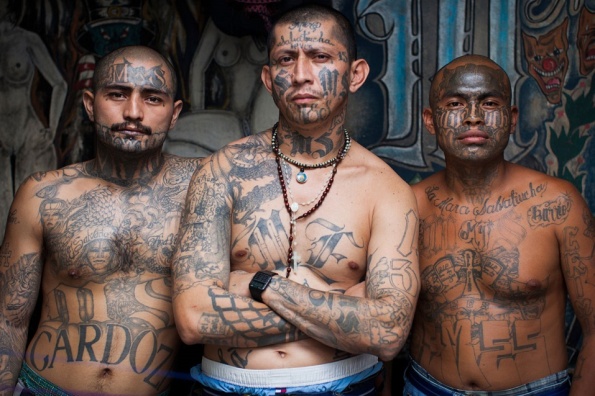 Igen, vannak, akik azt hirdetik, hogy ezek csupán elavult rituális szokások, mintha JHVH ma másféleképpen lenne szent, mint akkor volt, s mintha módosította volna a szentség kritériumait.  A keresztény ember szent, hiszen el lett választva Isten által és be lett töltve Isten Szent Szellemével, miáltal teste Isten templomává lett (1Kor. 3:16-18). Való igaz, hogy a szellemi szövetség meghaladja a fizikait, de a fizikai test szentségét is meg kell őriznünk, mert az az Úré: 1Korintus 6:13,19-20 13... A test azonban nem a kicsapongásért van, hanem az Úrért, az Úr pedig a testért. ... 19Nem tudjátok, hogy testetek a bennetek lakó Szentlélek temploma, akit Istentől kaptatok? Nem tudjátok, hogy nem vagytok a magatokéi? 20Nagy volt a váltságdíjatok! Dicsőítsétek meg tehát Istent testetekben!1Korintus 10:31  ...bármi mást tesztek, tegyetek mindent Isten dicsőségére. A fentiek elég világosan rámutatnak arra, hogy a szellemi ember a fizikai testben tökéletesedik meg az Isten dicsőségére, s ennek megfelelően kell a testét szent és tiszta módon használni, megőrizni (vö. 1Kor. 6:15-17)!  Még a fizikai templom is a legdrágább és legtisztább anyagokból lett felépítve, ahová a papokon kívül be sem tehette a lábát senki más. Gondoljunk csak bele, hogy mi történt volna az ószövetségi időkben azzal az emberrel, aki tele graffitizta volna az Isten templomának oldalfalát ocsmány és obszcén, esetleg luciferiánus illumináti ábrákkal, illetve szövegekkel. Valljuk meg, egyikünk sem kívánna annak az embernek a helyébe lenni. De akkor miért gondolnánk azt, hogy a testi templomnál messze dicsőségesebb szellemi templomot, az emberi testet lemoshatatlanul telefirkálhatjuk ocsmány, obszcén és okkult jellegű ábrákkal, szövegekkel?A bőrfelszín tetoválása és hegesítése a legősibb pogány hagyományok közé tartoznak. Ezek a korunkban oly népszerűvé és divatossá vált ősi pogány törzsi gyakorlatok kivétel nélkül mind az okkultizmusban gyökereznek. A tetoválások beazonosító jegyekként, bélyegekként szolgáltak a primitív népeknél, rámutattak, hogy viselőik mely törzshöz tartoztak, milyen társadalmi státuszt élveztek és mely helyi istennek [démonnak] a személyes védelme alatt álltak. Ma a nagyvárosokat terrorizáló erőszakos utcai bandáknál és bűnöző csoportoknál ugyancsak azonosító jegyekként szolgál a tetoválás és a „branding” [tüzes vas, vagy mély vágás általi hegesítés]. A tetoválás mellett az öltözködési divat is a lehető legalantasabb társadalmi rétegek divatját kezdte el követni, aminek a „gettó sikk”- nevet adták az illetékes társadalomromboló körök. A gettó nyelv, vagy csibésznyelv teljesen megfertőzte az addig viszonylag normálisnak számító polgári fiatalság köreit. A bűnöző életmódot propagáló motívumokat és a primitív törzsi  mintákat talán csak az okkultista, illuminátus/szabadkőműves, stb. jelképek múlják felül. Ezek mellett, a tetováló szalonokban leginkább a kelta/druida, a polinéz, a maya, az inka, az azték és egyéb indián, illetve eszkimó motívumok, totemképek iránt van a legnagyobb igény. Az említett népek történetesen a kánaánita szórvány leszármazottai, kultúrájuk az ősi kánaánita kultúra terméke, átvételük pedig a kánaánita rítusok átvétele. Az új divatirányzatok a fősodratú társadalom keretein belül éltetik és dicsőítik a bűnöző és primitív törzsi életmódot, aminek egyik legfőbb eszköze a test elcsúfítása, modern PC nevén a „testmódosítás (body modification), ami egyre szélsőségesebb formákat ölt. Az emberek minden módot megragadnak ahhoz, hogy megrontsák, illetve megszentségtelenítsék az Isten által féltő gondoskodással megalkotott csodálatos emberi testet (vö. Zsolt. 139:14).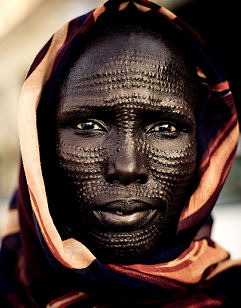 De ha már a pogány ihletette divatoknál tartunk, talán röviden térjünk ki a hajviseletre is. Noha a Biblia szerint a hosszú haj az a természet szerint is szégyen egy féri számára (1Kor. 11:14), ennek ellenére hosszú történelmi időszakokon át ez egy bevett férfidivat volt. A nyugati keresztény kultúrkörben a polgárosodás idején ez némileg módosult, ám az 1960-as években az ellenkultúrát meghirdető hippi mozgalommal újraéledt a hosszú, s ezúttal már ápolatlan hajdivat. Jól érzékelhetően a bukott rend rendkívüli figyelmet fordít arra, hogy az ember az élet minden területén megszegje az isteni rendeleteket. A bukott rend Isten ellenes harca az emberi lét minden aspektusára kihat, s szó szerint az emberi test is ennek a harcnak a csataterévé vált. Ezek az istenek a maguk formálta vallási szokásaik által arra késztetik a nekik szolgáló embereket, hogy megszentségtelenítsenek mindent, amit Isten szentségre rendelt és elfogadtassák mindazt, amit Isten nem szankcionál. A kereszténységnek még a langymeleg, névleges változatát is veszélyesnek tartják magukra nézve. A bibliai életmód ellen lázadó ellenkultúra képviselői az utolsó idők romlott és romboló korszellemének megfelelően önmagán túltéve teszi egyre extrémebbé az új divatirányzatokat. A divat így nem csak a magáról divatról szól, hanem azonosító jegyként is szolgál. Lássunk egy további példáját annak, hogy ha Isten parancsolatban megtilt valamit, annak pontosan az ellenkezője válik divattá: 3Mózes 19:27 27Ne nyírjátok le halántékotokról a hajat, és ne csúfítsd el a szakállad végét! 5Mózes 14:1-2 1JHVH-nak, a ti Istenetek fiai vagytok. Ne vagdaljátok be magatokat, s a homlokotok fölött se nyírjátok kopaszra a fejeteket halott miatt. 2JHVH-nak, a te Istenednek szent népe vagy. Téged választott ki JHVH minden nép közül a földön arra, hogy az ő tulajdon népe légy.A haj felnyírása, illetve a fej részleges kopaszítása a kánaánitáknál a halottkultusz részét képző rítusos gyakorlat volt. Az oldalt erősen felnyírt és a fejtetőn meghagyott sörényszerű hajsáv a Baál imádat egy jellegzetessége volt. A szórványba került kánaánita népek között jellemző módon megmaradt ez a divatforma, ami különösen az amerikai indiánoknál volt nagyon gyakori. Amint a fenti bibliai versek is utalnak erre, ez a viselet az okkultizmusból fakad, s emiatt tiltott volt az izraelitáknak követni. Hogy ez a hajviselet egy jókora kerülő úton ma mégis a legbevettebb mainstream divattá vált az koránt sem a véletlen műve. Ez a viselet a köznyelvben általában csak mohawk néven ismert, aminek számos változata van. A kései 70-es évekre jellemző csúf és nevetséges színes „taréj” a későbbiekben modernebb, ízlésesebb frizurává lett téve, aminek ma hódol szinte az egész világ. Láthatóan a bukott rend valahogyan mindig kieszközli azt, hogy a bibliaellenes szokások, gyakorlatok váljanak a mainstream divat részévé az isteni utasítások ellenére. Amikor egy divathullám végigsöpör a világon, az a hívő emberekre is befolyással lehet, különösen a fiatalabb korosztályra. A trendeket még a divatban is éberséggel, a bibliai utasítások fényében kell kezelni, őrizkedve a világ mocskától (Jak. 1:27), semmiben sem igazodva annak bibliaellenes szokásaihoz: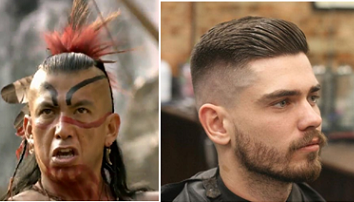 Róma 12:2 2Ne hasonuljatok a világhoz, hanem gondolkodástokban megújulva alakuljatok át, hogy felismerjétek, mi az Isten akarata, mi a helyes, mi a kedves előtte és mi a tökéletes. Természetesen mindannyian a világból jöttünk ki és mindenféle bűnök elkövetői voltunk. Megtérésünkkel azonban az értünk áldozatot adó Krisztus az Ige vizében [az igazságban] megtisztít bennünket (Eféz. 5:25) és az ige igazságaiban szentesülünk meg (Jn. 17:17). A bűn mocskait le kell mosnunk, meg kell szentelődnünk, ez a keresztény élet célja. Röviden, meg kell tanulnunk átigazodni a világból Isten országába:1Korintus 6:11 11Néhányan bizony ilyenek voltatok, de megtisztultatok, szentek lettetek, és megigazultatok Urunk, Jézus Krisztus nevében, Az ember képes megváltozni és meg is kell változnia az Isten Szellemének erejében. A tetoválásokat azonban nem lehet lemosni és számos egykori bűn hagy maradandó nyomot az ember testén, amit viselnie kell, ami miatt szégyenkeznie kell megtért állapotában is. Sokan azonban inkább kérkednek a korábbi életükkel, tetteikkel, tetoválásaikkal, mintsem szégyenteljesen eltakarnák azt.Róma 6:17-22 17De hála Istennek, hogy bár a bűnnek szolgáltatok, most már szívből engedelmeskedtek annak a tanításnak, amelyet kaptatok. 18A bűntől megszabadulva az igazság szolgái lettetek.19Földies gyarlóságok miatt emberi módon szólok. Ahogy tagjaitokat a tisztátalanság és gonoszság szolgálatában a bűnre adtátok, adjátok most tagjaitokat az igazság szolgálatára, a megszentelődésre. 20Míg ugyanis a bűnnek szolgáltatok, az igazsággal szemben szabadok voltatok. 21Mi hasznotok volt akkor abból, ami miatt most szégyenkeztek? Hiszen annak vége a halál. 22Most azonban felszabadultatok a bűn alól, és Isten szolgái lettetek. Gyümölcsötök a megszentelődés, célotok az örök élet. A világ mindig megtalálja a módját az önigazolásnak és a bibliai értékek mellett kiálló emberek elhallgattatásának.  Az álságosan használt „ne ítélkezz” szlogennel sikeresen sarokba szorították a modern, névleges kereszténység java részét, amely amúgy is zűrzavarban van a saját értékeit illetően. Korunk mantrája, a „tolerancia” felülír mindent, a hiper-kegyelem, illetve az azzal való durva visszaélés pedig sokak számára értelmetlenné teszi a szentséget. Tény, hogy a törvénynek vannak messze súlyosabb, fontosabb pontjai, annál, hogy milyen a hajviseletünk, de aki még a ruházatán, hajviseletén, slampos külsején sem kíván változtatni, az hogy kívánhatna megfelelni a törvény nehezebb, szellemi követelményeinek? 2Korintus 13:5 Vizsgáljátok meg magatokat, hogy a hitben éltek-e. Tegyétek csak próbára magatokat. Felismeritek-e, hogy bennetek él Jézus Krisztus? Ha nem, akkor nem álltátok ki a próbát.Isten Egyházának GyülekezeteiCopyright © 2019, Póli Pál, Isten Egyházának GyülekezeteiMinden jog fenntartva. A honlapon található kiadványok szabadon másolhatóak és terjeszthetőek, amennyiben a teljes szöveg, változtatás vagy törlés nélkül kerül másolásra illetve terjesztésre. A kiadó nevét, címét és a kiadási jogot fel kell tüntetni. Ár nem számítható fel érte. Kritikai elemzésekhez felhasználhatók rövid kivonatok a kiadási jog megsértése nélkül.http://www.churchofgod.hu